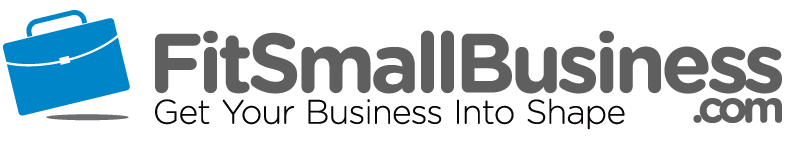 Employee File Folder ChecklistEmployee Name:✔DocumentNotesEmployee Info / Emergency Contact InfoIRS Tax Docs (W-4, W-9)Pay & Compensation InformationEmployment Contract / Agreement Benefits Enrollment Forms / BeneficiariesChild Support of other legal docsWorkers CompensationTermination Documents (if no longer employed)Offer LetterSigned receipt of Employee HandbookJob DescriptionJob ApplicationResumePerformance EvaluationWarnings and/or Disciplinary ActionTraining & CertificationsReferences / Background CheckDrug TestTime Off RecordsOther